Neerhoevelaan 94	Internet	:	www.flippermortsel.be	Tel + fax :	0486/99.78.442640	Mortsel	E-mail	:	info@flippermortsel.be	Bank :	789-5878825-61Flipper  Mortsel	    Vereniging zonder winstgevend doel                                                                                                                                                                                10 juni 2020Beste Flipperlid,Zwemmen in juli en augustus, enkel lessenVanuit de club willen we jullie dit jaar tijdens de zomer de mogelijkheid geven lessen te volgen, wanneer dit in veilige omstandigheden kan verlopen.  Allereerst moeten de zwembaden terug open zijn en we willen zien of de richtlijnen die ons opgelegd worden praktisch gevolgd kunnen worden.  We zullen alleen les geven aan kinderen die nu reeds les volgden in het grote bad, om op deze manier zo weinig mogelijk ouders in het zwembad te hebben en afstand te kunnen garanderen. Alleen kinderen die nog geen zes jaar zijn mogen vergezeld worden van een ouder. Geen watergewenning dus. We geven les aan de GUPPY’S in het kleine bad waar de bodem aangepast wordt. De andere lessen in het grote bad kunnen ook doorgaan.We willen weten of er voldoende interesse is, want dit vraagt natuurlijk een engagement van onze lesgevers.Deze lessen zullen doorgaan op zaterdag  van: 17.00u - 18.00u18.00u - 19.00uIndien je interesse hebt vul dan bijgevoegd strookje in en mail het naar  voorzitter@flippermortsel.be of secretaris@flippermortsel.be  We rekenen er wel op dat diegenen die zich inschrijven ook aanwezig zullen zijn.m.v.g.Het bestuur____________________________________________________________________________________________Naam: …………………………………………………………………………………………………………………………………………Wil graag les volgen op volgende zaterdagen . Zet een kruisje op de dag en uur dat je kan komen.zaterdag17 u18uaantal  4 juli11 juli18 juli25 juli  1 augustus  8 augustus22 augustus29 augustus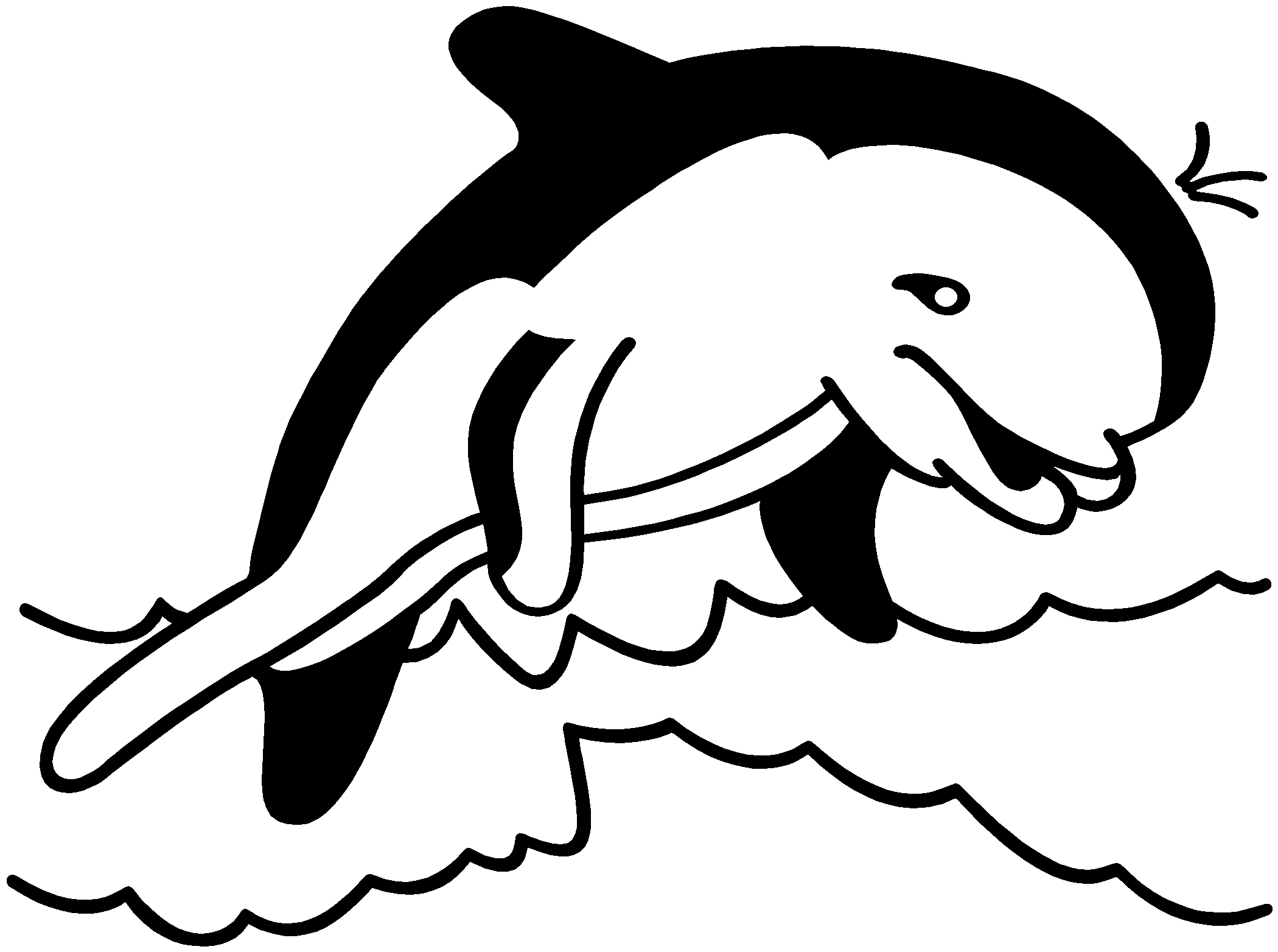 